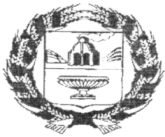 Совет депутатов Жуланихинского сельсовета Заринского района Алтайского края Проект РЕШЕНИЕс.ЖуланихаРуководствуясь Бюджетным кодексом Российской Федерации, Федеральным законом «Об общих принципах организации самоуправления Российской Федерации», Положением «О бюджетном процессе в МО Жуланихинский сельсовет», Уставом муниципального образования Жуланихинский сельсовет Заринского района Алтайского края, Совет депутатов Решил:1.Внести в решение Совета депутатов Жуланихинского сельсовета Заринского района Алтайского края от 23.12.2021 №31 «О бюджете муниципального образования Жуланихинский сельсовет Заринского района Алтайского края на 2022 год и на плановый период 2023 и 2024 годов» на 2022 год следующие изменения:1.1.Подпункт 1 пункта 1 изложить в следующей редакции:1) прогнозируемый общий объем доходов бюджета сельского поселения в сумме 8382,4 тыс. рублей, в том числе объем межбюджетных трансфертов, получаемых из других бюджетов, в сумме 7477,4 тыс. рублей.1.2.Подпункт 2 пункта 1 изложить в следующей редакции:2) общий объем расходов бюджета сельского поселения в сумме 8604,3тыс. рублей.1.3.Дополнить подпункт 4 пункта 1 статьи 13)дефицит бюджета сельского поселения в сумме 221,9тыс.рублей.1.4.Приложение 1 «Источники финансирования дефицита бюджета сельского поселения на 2022 год» изложить в следующей редакции:1.5.Приложение 3 «Распределение бюджетных ассигнований по разделам и подразделам классификации расходов бюджета сельского поселения на 2022  год» изложить в следующей редакции:1.6.Приложение 5 «Ведомственная структура расходов бюджета сельского поселения на 2022 год» изложить в следующей редакции:1.7.Приложение 7 «Распределение бюджетных ассигнований по разделам, подразделам, целевым статьям, группам (группам и подгруппам) видов расходов на 2022 год» изложить в следующей редакции:Заместитель главы Жуланихинского сельсовета                                                                    Т.Н.Гончарова                    0000.2022                                      № 00О внесении изменений и дополнений в решение Совета депутатов Жуланихинского сельсовета Заринского района Алтайского края от 23.12.2021 №31 «О бюджете муниципального образования Жуланихинский сельсовет Заринского района Алтайского края на 2022 год и на плановый период 2023 и 2024 годов»КодИсточники финансирования дефицита бюджетаСумма, тыс. рублей01050000100000Изменение остатков средств на счетах по учету средств бюджета-221,901030100100000Получение кредитов от других бюджетов бюджетной системы Российской Федерации бюджетами поселений в валюте Российской Федерации-221,901030100100000Погашение Бюджетами поселений кредитов от других бюджетов бюджетной системы Российской Федерации-221,9НаименованиеРз/ПрСумма, тыс. рублей123ОБЩЕГОСУДАРСТВЕННЫЕ ВОПРОСЫ01 00901,5Функционирование Правительства Российской Федерации, высших исполнительных органов государственной власти субъектов Российской Федерации, местных администраций01 04657,5Обеспечение проведения выборов и референдумов01 0729,2Другие общегосударственные вопросы01 13214,8НАЦИОНАЛЬНАЯ ОБОРОНА02 00106,5Мобилизационная и вневойсковая подготовка02 03106,5НАЦИОНАЛЬНАЯ БЕЗОПАСНОСТЬ И ПРАВООХРАНИТЕЛЬНАЯ ДЕЯТЕЛЬНОСТЬ03 005,0Защита населения и территории от чрезвычайных ситуаций природного и техногенного характера, пожарная безопасность03 105,0НАЦИОНАЛЬНАЯ ЭКОНОМИКА04 003277,2Дорожное хозяйство (дорожные фонды)04 093084,2Другие вопросы в области национальной экономики04 12193,0ЖИЛИЩНО-КОММУНАЛЬНОЕ ХОЗЯЙСТВО05 002954,7Коммунальное хозяйство05 022950,7Благоустройство05 034,0КУЛЬТУРА, КИНЕМАТОГРАФИЯ08 001339,2Культура08 01481,7Другие вопросы в области культуры, кинематографии08 04857,5СОЦИАЛЬНАЯ ПОЛИТИКА10 0013,2Пенсионное обеспечение10 0113,2ФИЗИЧЕСКАЯ КУЛЬТУРА И СПОРТ11 007,0Массовый спорт11 027,0Итого расходов8604,3НаименованиеКодРз/ПрЦСРВрСумма, тыс. рублей123456Администрация Жуланихинского сельсовета Заринского района Алтайского края3038604,3ОБЩЕГОСУДАРСТВЕННЫЕ ВОПРОСЫ30301 00901,5Функционирование Правительства Российской Федерации, высших исполнительных органов государственной власти субъектов Российской Федерации, местных администраций30301 04657,5Руководство и управление в сфере установленных функций органов государственной власти субъектов Российской Федерации и органов местного самоуправления30301 040100000000596,5Расходы на обеспечение деятельности органов местного самоуправления30301 040120000000596,5Центральный аппарат органов местного самоуправления30301 040120010110226,5Расходы на выплаты персоналу в целях обеспечения выполнения функций государственными (муниципальными) органами, казенными учреждениями, органами управления государственными внебюджетными фондами30301 040120010110100190,0Закупка товаров, работ и услуг для обеспечения государственных (муниципальных) нужд30301 04012001011020034,5Уплата налогов, сборов и иных платежей30301 0401200101108502,0Глава местной администрации (исполнительно-распорядительного органа муниципального образования)30301 040120010130370,0Расходы на выплаты персоналу в целях обеспечения выполнения функций государственными (муниципальными) органами, казенными учреждениями, органами управления государственными внебюджетными фондами30301 040120010130100370,0Иные вопросы в области жилищно-коммунального хозяйства30301 04920000000061,0Иные расходы в области жилищно-коммунального хозяйства30301 04929000000061,0Расходы на обеспечение расчетов за топливно-энергетические ресурсы, потребляемые муниципальными учреждениями30301 0492900S119061,0Закупка товаров, работ и услуг для обеспечения государственных (муниципальных) нужд30301 0492900S119020061,0Обеспечение проведения выборов и референдумов30301 0729,2Руководство и управление в сфере установленных функций органов государственной власти субъектов Российской Федерации и органов местного самоуправления30301 07010000000029,2Проведение выборов в представительные органы муниципального образования30301 07 013001024014,2Специальные расходы30301 07 013001024088014,2Проведение выборов главы муниципального образования30301 07013001025015,0Специальные расходы30301 07013001025088015,0Другие общегосударственные вопросы30301 13214,8Межбюджетные трансферты общего характера бюджетам субъектов Российской Федерации и муниципальных образований30301 1398000000002,9Иные межбюджетные трансферты общего характера30301 1398500000002,9Межбюджетные трансферты бюджетам муниципальных районов из бюджетов поселений и межбюджетные трансферты бюджетам поселений из бюджетов муниципальных районов на осуществление части полномочий по решению вопросов местного значения в соответствии с заключенными соглашениями30301 1398500605102,9Иные межбюджетные трансферты30301 1398500605105402,9Иные расходы органов госдарственной власти субъектов Российской Федерации и органов местного самоуправления30301 139900000000211,9Расходы на выполнение других обязательств государства30301 139990000000211,9Прочие выплаты по обязательствам государства30301 139990014710211,9Закупка товаров, работ и услуг для обеспечения государственных (муниципальных) нужд30301 139990014710200206,9Уплата налогов, сборов и иных платежей30301 1399900147108505,0НАЦИОНАЛЬНАЯ ОБОРОНА30302 00106,5Мобилизационная и вневойсковая подготовка30302 03106,5Руководство и управление в сфере установленных функций органов государственной власти субъектов Российской Федерации и органов местного самоуправления30302 030100000000106,5Руководство и управление в сфере установленных функций30302 030140000000106,5Осуществление первичного воинского учета органами местного самоуправления поселений, муниципальных и городских округов30302 030140051180106,5Расходы на выплаты персоналу в целях обеспечения выполнения функций государственными (муниципальными) органами, казенными учреждениями, органами управления государственными внебюджетными фондами30302 030140051180100105,7Закупка товаров, работ и услуг для обеспечения государственных (муниципальных) нужд30302 0301400511802000,8НАЦИОНАЛЬНАЯ БЕЗОПАСНОСТЬ И ПРАВООХРАНИТЕЛЬНАЯ ДЕЯТЕЛЬНОСТЬ30303 005,0Защита населения и территории от чрезвычайных ситуаций природного и техногенного характера, пожарная безопасность30303 105,0Предупреждение и ликвидация чрезвычайных ситуаций и последствий стихийных бедствий30303 1094000000003,0Финансирование иных мероприятий по предупреждению и ликвидации чрезвычайных ситуаций и последствий стихийных бедствий30303 1094200000003,0Расходы на финансовое обеспечение мероприятий, связанных с ликвидацией последствий чрезвычайных ситуаций и стихийных бедствий30303 1094200120103,0Закупка товаров, работ и услуг для обеспечения государственных (муниципальных) нужд30303 1094200120102003,0Иные расходы органов государственной власти субъектов Российской Федерации и органов местного самоуправления30303 1099000000002,0Расходы на выполнение других обязательств государства30303 1099900000002,0Прочие выплаты по обязательствам государства30303 1099900147102,0Закупка товаров, работ и услуг для обеспечения государственных (муниципальных) нужд30303 1099900147102002,0НАЦИОНАЛЬНАЯ ЭКОНОМИКА30304 003277,2Дорожное хозяйство (дорожные фонды)30304 093084,2Иные вопросы в области национальной экономике30304 099100000000893,5Мероприятия в сфере транспорта и дорожного хозяйства30304 099120000000893,5Содержание, ремонт, реконструкция и строительство автомобильных дорог, являющихся муниципальной собственностью30304 099120067270893,5Закупка товаров, работ и услуг для обеспечения государственных (муниципальных) нужд30304 099120067270200893,5Проектирование, строительство, реконструкция, капитальный ремонт и ремонт автомобильных дорог общего пользования местного значения30304 0991200S10302190,7Закупка товаров, работ и услуг для обеспечения государственных (муниципальных) нужд30304 0991200S10302002190,7Другие вопросы в области национальной экономики30304 12193,0Мероприятия в области строительства, архитектуры и градостроительства30304 129290018040193,0Закупка товаров, работ и услуг для обеспечения государственных (муниципальных) нужд30304 129290018040200193,0ЖИЛИЩНО-КОММУНАЛЬНОЕ ХОЗЯЙСТВО30305 002954,7Коммунальное хозяйство30305 022950,7Муниципальная целевая программа энергосбережения на территории администрации Жуланихинского сельсовета Заринского района Алтайского края на 2018-2022г.г.30305 0219000000002,0Расходы на реализации мероприятий муниципальной программы30305 0219000609902,0Закупка товаров, работ и услуг для обеспечения государственных (муниципальных) нужд30305 0219000609902002,0Иные вопросы в области жилищно-коммунального хозяйства30305 029200000000712,7Иные расходы в области жилищно-коммунального хозяйства30305 029290000000712,7Мероприятия в области коммунального хозяйства30305 029290018030712,7Закупка товаров, работ и услуг для обеспечения государственных (муниципальных) нужд30305 029290018030200701,0Уплата налогов, сборов и иных платежей30305 02929001803085011,7Предоставление субсидий муниципальным образованиям на реализацию проектов развития общественной инфраструктуры, основанных на инициативах граждан30305 0299900S02602 237,0Закупка товаров, работ и услуг для обеспечения государственных (муниципальных) нужд30305 0299900S02602002 237,0Благоустройство30305 034,0Иные вопросы в области жилищно-коммунального хозяйства30305 0392000000004,0Иные расходы в области жилищно-коммунального хозяйства30305 0392900000004,0Организация и содержание мест захоронения30305 0392900180701,0Закупка товаров, работ и услуг для обеспечения государственных (муниципальных) нужд30305 0392900180702001,0Прочие мероприятия по благоустройству муниципальных образований30305 0392900180803,0Закупка товаров, работ и услуг для обеспечения государственных (муниципальных) нужд30305 0392900180802003,0КУЛЬТУРА, КИНЕМАТОГРАФИЯ30308 001339,2Культура30308 01481,7Иные вопросы в области жилищно-коммунального хозяйства30308 019200000000304,2Иные расходы в области жилищно-коммунального хозяйства30308 019290000000304,2Расходы на обеспечение расчетов за топливно-энергетические ресурсы, потребляемые муниципальными учреждениями30308 0192900S1190304,2Закупка товаров, работ и услуг для обеспечения государственных (муниципальных) нужд30308 0192900S1190200304,2Иные расходы органов государственной власти субъектов Российской Федерации и органов местного самоуправления30308 019900000000177,5Расходы на выполнение других обязательств государства30308 019990000000177,5Прочие выплаты по обязательствам государства30308 019990014710177,5Закупка товаров, работ и услуг для обеспечения государственных (муниципальных) нужд30308 019990014710200158,5Уплата налогов, сборов и иных платежей30308 01999001471085019,0Другие вопросы в области культуры, кинематографии30308 04857,5Иные вопросы в сфере культуры и средств массовой информации30308 0490200000001,5Иные вопросы в отраслях социальной сферы30308 0490000000001,5Мероприятия в сфере культуры и кинематографии30308 0490200165101,5Закупка товаров, работ и услуг для обеспечения государственных (муниципальных) нужд30308 0490200165102001,5Иные расходы органов государственной власти субъектов Российской Федерации и органов местного самоуправления30308 049900000000856,0Расходы на выполнение других обязательств государства30308 049990000000856,0Прочие выплаты по обязательствам государства30308 049990014710856,0Расходы на выплаты персоналу в целях обеспечения выполнения функций государственными (муниципальными) органами, казенными учреждениями, органами управления государственными внебюджетными фондами30308 049990014710100856,0СОЦИАЛЬНАЯ ПОЛИТИКА30310 0013,2Пенсионное обеспечение30310 0113,2Иные вопросы в отраслях социальной сферы30310 01900000000013,2Иные вопросы в сфере социальной политики30310 01904000000013,2Доплаты к пенсиям30310 01904001627013,2Социальное обеспечение и иные выплаты населению30310 01904001627030013,2ФИЗИЧЕСКАЯ КУЛЬТУРА И СПОРТ30311 005,0Массовый спорт30311 025,0Иные вопросы в отраслях социальной сферы30311 0290000000005,0Иные вопросы в сфере здравоохранения, физической культуры и спорта30311 0290300000005,0Мероприятия в области здравоохранения, спорта и физической культуры, туризма30311 0290300166705,0Расходы на выплаты персоналу в целях обеспечения выполнения функций государственными (муниципальными) органами, казенными учреждениями, органами управления государственными внебюджетными фондами30311 0290300166701005,0НаименованиеРз/ПрЦСРВрСумма, тыс. рублей12345ОБЩЕГОСУДАРСТВЕННЫЕ ВОПРОСЫ01 00901,5Функционирование Правительства Российской Федерации, высших исполнительных органов государственной власти субъектов Российской Федерации, местных администраций01 04657,5Руководство и управление в сфере установленных функций органов государственной власти субъектов Российской Федерации и органов местного самоуправления01 040100000000596,5Расходы на обеспечение деятельности органов местного самоуправления01 040120000000596,5Центральный аппарат органов местного самоуправления01 040120010110226,5Расходы на выплаты персоналу в целях обеспечения выполнения функций государственными (муниципальными) органами, казенными учреждениями, органами управления государственными внебюджетными фондами01 040120010110100190,0Закупка товаров, работ и услуг для обеспечения государственных (муниципальных) нужд01 04012001011020034,5Уплата налогов, сборов и иных платежей01 0401200101108502,0Глава местной администрации (исполнительно-распорядительного органа муниципального образования)01 040120010130370,0Расходы на выплаты персоналу в целях обеспечения выполнения функций государственными (муниципальными) органами, казенными учреждениями, органами управления государственными внебюджетными фондами01 040120010130100370,0Иные вопросы в области жилищно-коммунального хозяйства01 04920000000061,0Иные расходы в области жилищно-коммунального хозяйства01 04929000000061,0Расходы на обеспечение расчетов за топливно-энергетические ресурсы, потребляемые муниципальными учреждениями01 0492900S119061,0Закупка товаров, работ и услуг для обеспечения государственных (муниципальных) нужд01 0492900S119020061,0Обеспечение проведения выборов и референдумов01 0729,2Руководство и управление в сфере установленных функций органов государственной власти субъектов Российской Федерации и органов местного самоуправления01 07010000000029,2Проведение выборов в представительные органы муниципального образования01 07 013001024014,2Специальные расходы01 07 013001024088014,2Проведение выборов главы муниципального образования01 07013001025015,0Специальные расходы01 07013001025088015,0Другие общегосударственные вопросы01 13214,8Межбюджетные трансферты общего характера бюджетам субъектов Российской Федерации и муниципальных образований01 1398000000002,9Иные межбюджетные трансферты общего характера01 1398500000002,9Межбюджетные трансферты бюджетам муниципальных районов из бюджетов поселений и межбюджетные трансферты бюджетам поселений из бюджетов муниципальных районов на осуществление части полномочий по решению вопросов местного значения в соответствии с заключенными соглашениями01 1398500605102,9Иные межбюджетные трансферты01 1398500605105402,9Иные расходы органов госдарственной власти субъектов Российской Федерации и органов местного самоуправления01 139900000000211,9Расходы на выполнение других обязательств государства01 139990000000211,9Прочие выплаты по обязательствам государства01 139990014710211,9Закупка товаров, работ и услуг для обеспечения государственных (муниципальных) нужд01 139990014710200206,9Уплата налогов, сборов и иных платежей01 1399900147108505,0НАЦИОНАЛЬНАЯ ОБОРОНА02 00106,5Мобилизационная и вневойсковая подготовка02 03106,5Руководство и управление в сфере установленных функций органов государственной власти субъектов Российской Федерации и органов местного самоуправления02 030100000000106,5Руководство и управление в сфере установленных функций02 030140000000106,5Осуществление первичного воинского учета органами местного самоуправления поселений, муниципальных и городских округов02 030140051180106,5Расходы на выплаты персоналу в целях обеспечения выполнения функций государственными (муниципальными) органами, казенными учреждениями, органами управления государственными внебюджетными фондами02 030140051180100105,7Закупка товаров, работ и услуг для обеспечения государственных (муниципальных) нужд02 0301400511802000,8НАЦИОНАЛЬНАЯ БЕЗОПАСНОСТЬ И ПРАВООХРАНИТЕЛЬНАЯ ДЕЯТЕЛЬНОСТЬ03 005,0Защита населения и территории от чрезвычайных ситуаций природного и техногенного характера, пожарная безопасность03 105,0Предупреждение и ликвидация чрезвычайных ситуаций и последствий стихийных бедствий03 1094000000003,0Финансирование иных мероприятий по предупреждению и ликвидации чрезвычайных ситуаций и последствий стихийных бедствий03 1094200000003,0Расходы на финансовое обеспечение мероприятий, связанных с ликвидацией последствий чрезвычайных ситуаций и стихийных бедствий03 1094200120103,0Закупка товаров, работ и услуг для обеспечения государственных (муниципальных) нужд03 1094200120102003,0Иные расходы органов государственной власти субъектов Российской Федерации и органов местного самоуправления03 1099000000002,0Расходы на выполнение других обязательств государства03 1099900000002,0Прочие выплаты по обязательствам государства03 1099900147102,0Закупка товаров, работ и услуг для обеспечения государственных (муниципальных) нужд03 1099900147102002,0НАЦИОНАЛЬНАЯ ЭКОНОМИКА04 003277,2Дорожное хозяйство (дорожные фонды)04 093084,2Иные вопросы в области национальной экономике04 099100000000893,5Мероприятия в сфере транспорта и дорожного хозяйства04 099120000000893,5Содержание, ремонт, реконструкция и строительство автомобильных дорог, являющихся муниципальной собственностью04 099120067270893,5Закупка товаров, работ и услуг для обеспечения государственных (муниципальных) нужд04 099120067270200893,5Проектирование, строительство, реконструкция, капитальный ремонт и ремонт автомобильных дорог общего пользования местного значения04 0991200S10302190,7Закупка товаров, работ и услуг для обеспечения государственных (муниципальных) нужд04 0991200S10302002190,7Другие вопросы в области национальной экономики04 12193,0Мероприятия в области строительства, архитектуры и градостроительства04 129290018040193,0Закупка товаров, работ и услуг для обеспечения государственных (муниципальных) нужд04 129290018040200193,0ЖИЛИЩНО-КОММУНАЛЬНОЕ ХОЗЯЙСТВО05 002954,7Коммунальное хозяйство05 022950,7Муниципальная целевая программа энергосбережения на территории администрации Жуланихинского сельсовета Заринского района Алтайского края на 2018-2022г.г.05 0219000000002,0Расходы на реализации мероприятий муниципальной программы05 0219000609902,0Закупка товаров, работ и услуг для обеспечения государственных (муниципальных) нужд05 0219000609902002,0Иные вопросы в области жилищно-коммунального хозяйства05 029200000000712,7Иные расходы в области жилищно-коммунального хозяйства05 029290000000712,7Мероприятия в области коммунального хозяйства05 029290018030712,7Закупка товаров, работ и услуг для обеспечения государственных (муниципальных) нужд05 029290018030200701,0Уплата налогов, сборов и иных платежей05 02929001803085011,7Предоставление субсидий муниципальным образованиям на реализацию проектов развития общественной инфраструктуры, основанных на инициативах граждан05 0299900S02602 237,0Закупка товаров, работ и услуг для обеспечения государственных (муниципальных) нужд05 0299900S02602002 237,0Благоустройство05 034,0Иные вопросы в области жилищно-коммунального хозяйства05 0392000000004,0Иные расходы в области жилищно-коммунального хозяйства05 0392900000004,0Организация и содержание мест захоронения05 0392900180701,0Закупка товаров, работ и услуг для обеспечения государственных (муниципальных) нужд05 0392900180702001,0Прочие мероприятия по благоустройству муниципальных образований05 0392900180803,0Закупка товаров, работ и услуг для обеспечения государственных (муниципальных) нужд05 0392900180802003,0КУЛЬТУРА, КИНЕМАТОГРАФИЯ08 001339,2Культура08 01481,7Иные вопросы в области жилищно-коммунального хозяйства08 019200000000304,2Иные расходы в области жилищно-коммунального хозяйства08 019290000000304,2Расходы на обеспечение расчетов за топливно-энергетические ресурсы, потребляемые муниципальными учреждениями08 0192900S1190304,2Закупка товаров, работ и услуг для обеспечения государственных (муниципальных) нужд08 0192900S1190200304,2Иные расходы органов государственной власти субъектов Российской Федерации и органов местного самоуправления08 019900000000177,5Расходы на выполнение других обязательств государства08 019990000000177,5Прочие выплаты по обязательствам государства08 019990014710177,5Закупка товаров, работ и услуг для обеспечения государственных (муниципальных) нужд08 019990014710200158,5Уплата налогов, сборов и иных платежей08 01999001471085019,0Другие вопросы в области культуры, кинематографии08 04857,5Иные вопросы в сфере культуры и средств массовой информации08 0490200000001,5Иные вопросы в отраслях социальной сферы08 0490000000001,5Мероприятия в сфере культуры и кинематографии08 0490200165101,5Закупка товаров, работ и услуг для обеспечения государственных (муниципальных) нужд08 0490200165102001,5Иные расходы органов государственной власти субъектов Российской Федерации и органов местного самоуправления08 049900000000856,0Расходы на выполнение других обязательств государства08 049990000000856,0Прочие выплаты по обязательствам государства08 049990014710856,0Расходы на выплаты персоналу в целях обеспечения выполнения функций государственными (муниципальными) органами, казенными учреждениями, органами управления государственными внебюджетными фондами08 049990014710100856,0СОЦИАЛЬНАЯ ПОЛИТИКА10 0013,2Пенсионное обеспечение10 0113,2Иные вопросы в отраслях социальной сферы10 01900000000013,2Иные вопросы в сфере социальной политики10 01904000000013,2Доплаты к пенсиям10 01904001627013,2Социальное обеспечение и иные выплаты населению10 01904001627030013,2ФИЗИЧЕСКАЯ КУЛЬТУРА И СПОРТ11 005,0Массовый спорт11 025,0Иные вопросы в отраслях социальной сферы11 0290000000005,0Иные вопросы в сфере здравоохранения, физической культуры и спорта11 0290300000005,0Мероприятия в области здравоохранения, спорта и физической культуры, туризма11 0290300166705,0Расходы на выплаты персоналу в целях обеспечения выполнения функций государственными (муниципальными) органами, казенными учреждениями, органами управления государственными внебюджетными фондами11 0290300166701005,0Итого расходов8604,3